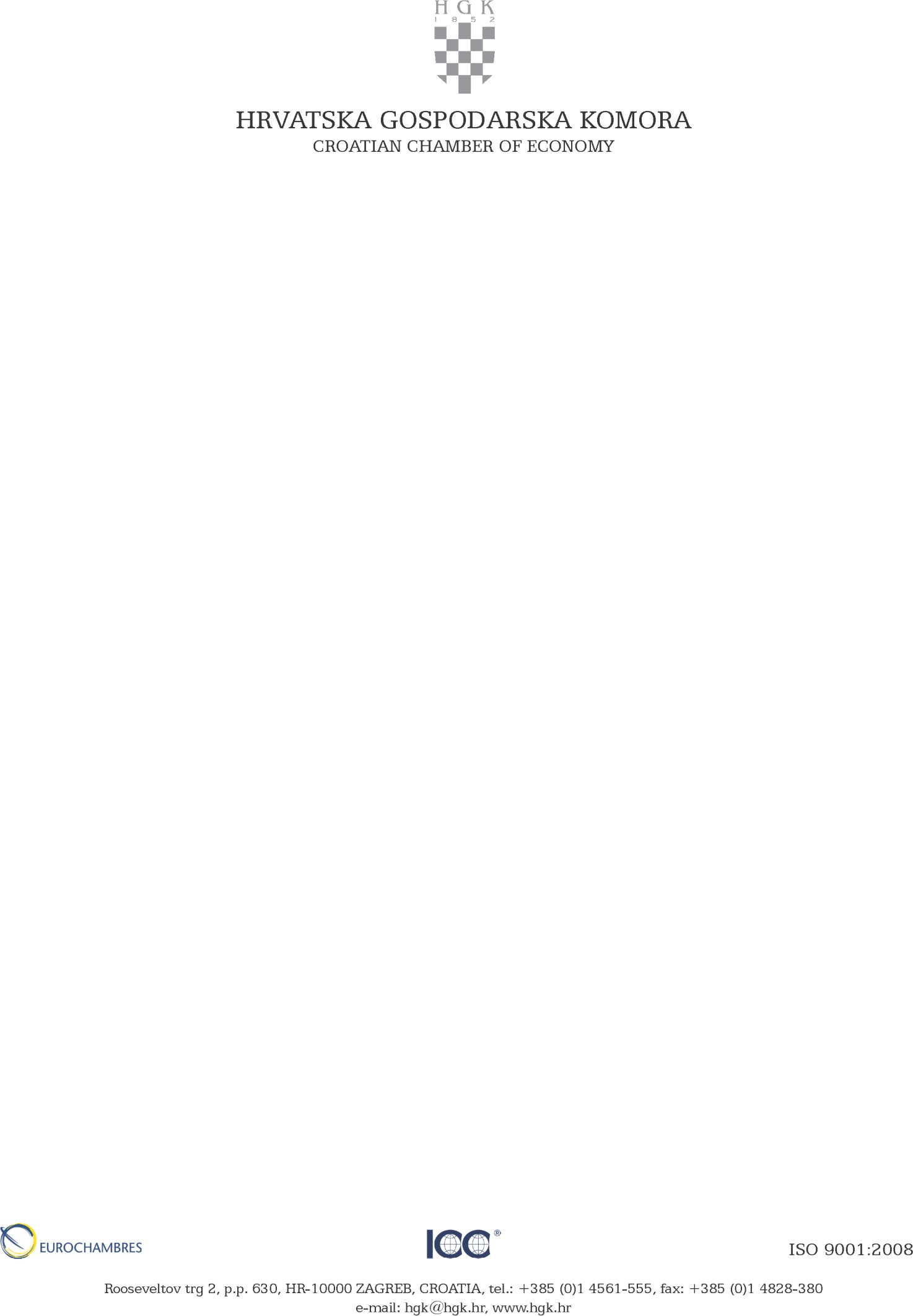 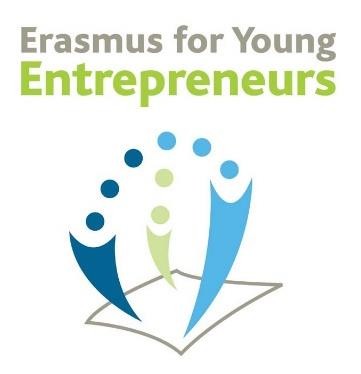 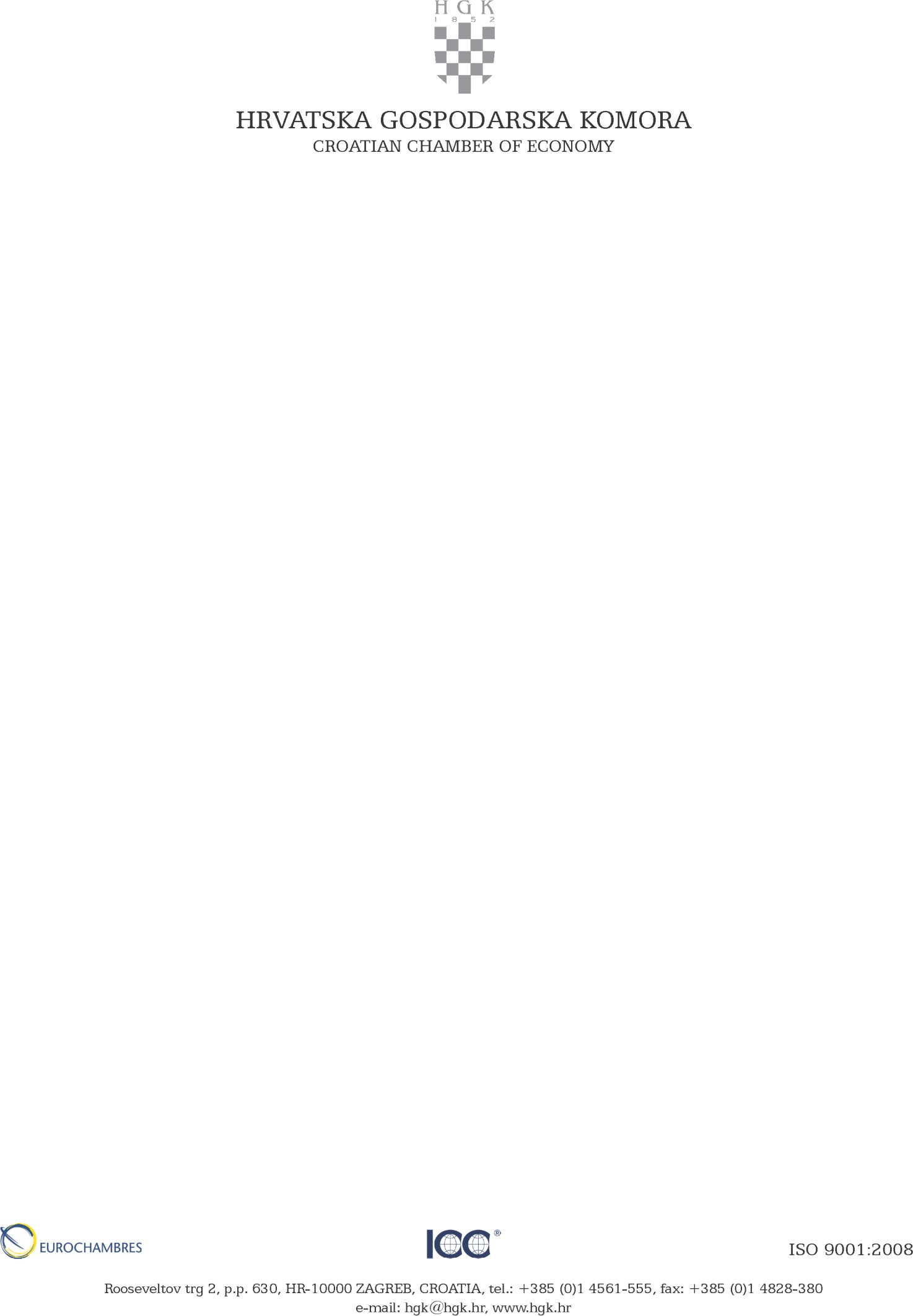 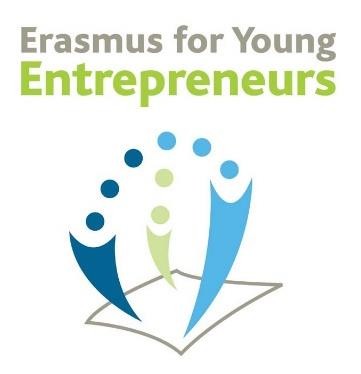 „ERASMUS za poduzetnike početnike“Datum:	14.11.2019Mjesto:	VaraždinOrganizator: Hrvatska gospodarska komoraProgram:VrijemeTema11:00-11:15Registracija sudionika11:15-13:00Predstavljanje programa ERASMUS za poduzetnike početnikeIvan Jurić, Hrvatska gospodarska komora13:00Pitanja i odgovori 